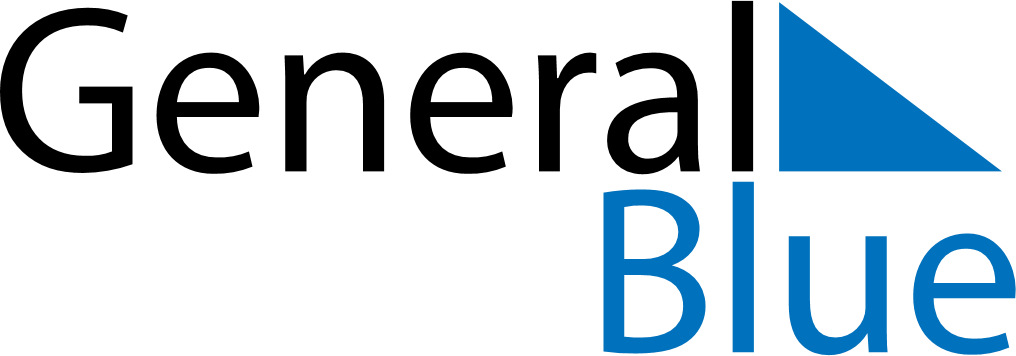 June 2207June 2207June 2207June 2207June 2207SundayMondayTuesdayWednesdayThursdayFridaySaturday123456789101112131415161718192021222324252627282930